○　被害軽減目標について、甚大な人的被害をもたらすおそれが明らかとなった南海トラフ巨大地震を対象に推計し、以下のとおり設定しました。　※新APの各アクションは、上町断層帯等の直下型地震への対策としても有効です。上町断層帯地震における、各アクションの取組みによる被害軽減効果については、P70,71にお示しします。人的被害（死者数）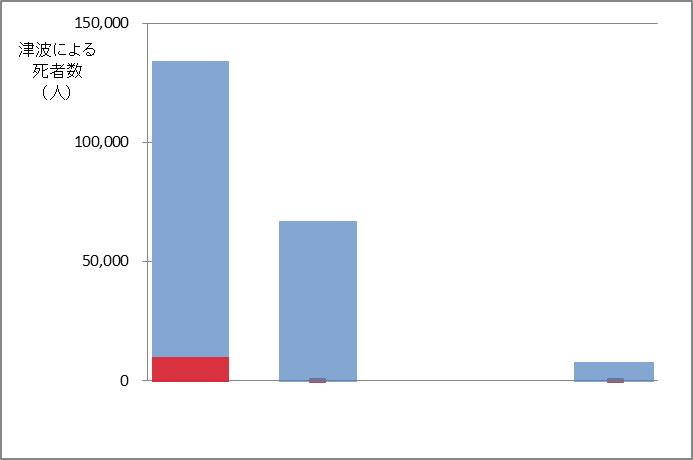 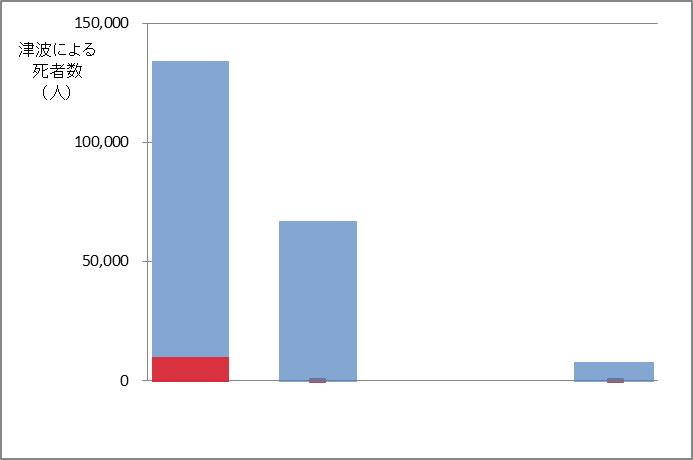 経済被害（被害額）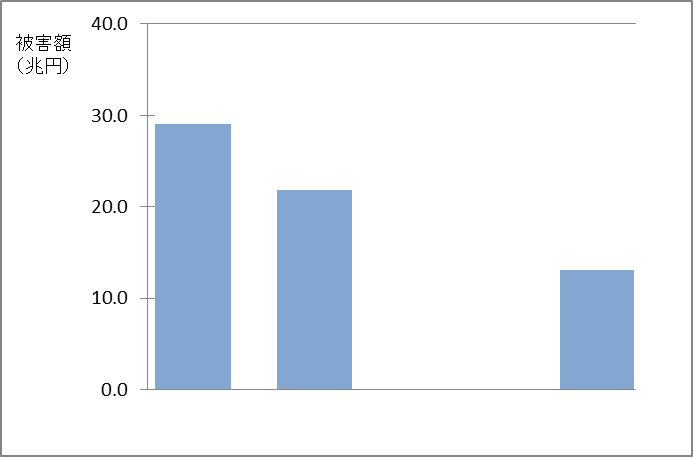 